TABELA DE VÔLEI DE AREIA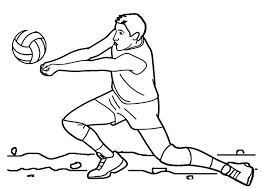 1ª Rodada Dia: 09/07      LOCAL : MINHOCA MOLE2ª Rodada Dia: 16/07LOCAL : SEDE PRIGOL3ª Rodada Dia: 23/07LOCAL: MINHOCA MOLE4ª Rodada Dia : 30/07LOCAL: SEDE PRIGOL5ª Rodada Dia: 06/08LOCAL: MINHOCA MOLE6ª Rodada Dia: 13/08LOCAL: SEDE PRIGOL7ª Rodada Dia: 20/08LOCAL: MINHOCA MOLE8ª Rodada Dia: 27/08LOCAL : SEDE PRIGOLFINALLOCAL : MINHIOCA MOLE Campeão feminino : PiratiniCampeão masculino : Quem Chuta Busca/Master Ajogohoranaipe113:3013:30Quem Chuta Busca/Master B  0002 Quem Chuta Busca/Master Afem214:3014:30Independente A                          0200 Independente Bfem315:3015:30King’s Ball/Alvorada Flor do Ipê A 0002 King’s Ball/Alvorada Flor  do Ipê Bfem416:3016:30Quem Chuta Busca/Master B    0002  Quem Chuta Busca/Master Amasjogohoranaipe513:30Independente A                            0002 E.C.Piratinifem614:30Quem Chuta Busca/Master A      0200   King’s Ball/Alvorada Flor do Ipê Afem715:30Independente B                              0002  King’s Ball/Alvorada Flor do Ipê Bfem816:30Madeireira Casagrande                 0002  Sede Prigolmasjogohoranaipe913:30Quem Chuta Busca/Master A      0200 Madeireira Casagrandemas1014:30Quem Chuta Busca/Master B      00 02 Independente Bfem1115:30Independente A                             0002 King’s Ball/Alvorada Flor do Ipê Afem1216:30E.C.Piratini                                      0102 Quem Chuta Busca/Master Afemjogohoranaipe1313:30Quem Chuta Busca/Master B    00    02 Independente Afem1414:30King’s Ball/Alvorada Flor do Ipê A 01E.C.Piratini02fem1515:30King’s Ball/Alvorada Flor do Ipê B  00Quem Chuta                   02 Busca/Master Afem1616:30Sede Prigol                                   0201 Quem Chuta Busca/Master BmasjogohoraNaipe1713:30Quem Chuta Busca/Master A  0201 Sede Prigolmas1814:30King’s Ball/Alvorada Flor do Ipê A 02Independente B00fem1915:30King’s Ball/Alvorada Flor do Ipê B 01Independente A02fem2016:30Quem Chuta Busca/Master B WOE.C.PiratinifemjogohoraNaipe2113:30King’s Ball/Alvorada Flor do Ipê BQuem Chuta Busca/Master Bfem2214:30Quem Chuta Busca/Master AIndependente Afem2315:30Independente BE.C.Piratinifem2416:30Quem Chuta Busca/Master BMadeireira Casagrandemasjogohoranaipe2514:00Quem Chuta Busca/Master BKing’s Ball/Alvorada Flor do Ipê Afem2615:00King’s Ball/Alvorada Flor do Ipê BE.C.Piratinifem2716:00Quem Chuta Busca/Master AIndependente BfemjogohoraFinal2814:001º colocado2º colocadofem2915:001º colocado2º colocadomascjogohoraFinal2816:00QUEM CHUTA BUSCA/MASTER A                                          00PIRATINI02fem2917:00SEDE PRIGOL                      0002  QUEM CHUTA BUSCA / MASTER Amasc